            KapsamMadde 2 - Bu Yönerge; Tekirdağ Namık Kemal Üniversitesi ön lisans, lisans ve lisansüstü öğrencilerini temsil etme yetkisiyle kurulacak olan Tekirdağ Namık Kemal Üniversitesi Öğrenci Konseyinin kuruluş, görev, yetki ve çalışma esaslarına ilişkin hükümleri kapsar.DayanakMadde 3 - Bu Yönerge, 20.09.2005 tarih ve 25942 sayılı Resmi Gazetede Yayınlanan Yükseköğretim Kurumları Öğrenci Konseyleri ve Yükseköğretim Kurumları Ulusal Öğrenci Konseyi Yönetmeliğinin 7 nci maddesine dayanılarak hazırlanmıştır.TanımlarMadde 4 - Bu Yönetmelikte geçen;Yükseköğretim Kurumu Öğrenci Konseyi: Yükseköğretim kurumlarında öğrencilerin kendi aralarında demokratik usullerle kurdukları öğrenci birliğini,Bölüm/Program/Anabilim Dalı/Anasanat Dalı Öğrenci Temsilcisi: Bir yükseköğretim kurumunun; fakülte, yüksekokul, konservatuvar, meslek yüksekokulu veya enstitülerindeki her bir bölüm/program/anabilim dalı veya anasanat dalı öğrencilerinin, kendi aralarından, bulundukları bölüm/program/anabilim dalı veya anasanat dalı öğrencilerini, Öğrenci Konseyinde temsil etmesi için seçtiği öğrenciyi,Bölüm/Program/Anabilim Dalı/Anasanat Dalı Öğrenci Temsilcileri Kurulu: Bir yükseköğretim kurumunun; fakülte, yüksekokul, konservatuvar, meslek yüksekokulu veya enstitülerindeki bölüm/program/anabilim dalı veya anasanat dalı öğrenci temsilcilerinden oluşan kurulu,Fakülte/Yüksekokul/Konservatuvar/Meslek Yüksekokulu/Enstitü Öğrenci Temsilcisi: Bir yükseköğretim kurumunun; fakülte, yüksekokul, konservatuvar, meslek yüksekokulu veya enstitülerindeki bölüm/program/anabilim dalı veya anasanat dalı öğrenci temsilcilerinin, kendi aralarından, bulundukları fakülte/yüksekokul/konservatuvar/meslek yüksekokulu veya enstitü öğrencilerini Öğrenci Konseyinde temsil etmesi için seçtiği öğrenciyi,Öğrenci Konseyi Genel Kurulu: Bir yükseköğretim kurumundaki fakülte, yüksekokul, konservatuvar, meslek yüksekokulu ve enstitü öğrenci temsilcilerinden oluşan kurulu,Öğrenci Konseyi Kurultayı: Bir yükseköğretim kurumunun fakülte, yüksekokul, konservatuvar, meslek yüksekokulu ve enstitü öğrenci temsilcilerinin katılımıyla gerçekleştirilen Öğrenci Konseyinin genel kurul toplantısını,Öğrenci Konseyi Kurultayı Divan Kurulu: Öğrenci Konseyi Kurultayı’nda gündem maddelerinin bu Yönetmeliğe ve yükseköğretim kurumlarının konuya ilişkin hazırlayacakları yönerge hükümlerine uygun olarak gerçekleştirilmesi için Öğrenci Konseyi Genel Kurulunca seçilen kurulu,Öğrenci Konseyi Yönetim Kurulu: Öğrenci Konseyinin yönetim organını,Öğrenci Konseyi Denetleme Kurulu: Öğrenci Konseyinin denetleme organını,Öğrenci Konseyi Başkanı: Öğrenci Konseyinin ve Öğrenci Konseyi Yönetim Kurulu’nun başkanını,ifade eder.2547 sayılı Kanunun 3 üncü maddesinde yapılmış bulunan tanımlar aksi belirtilmedikçe buYönetmelik için de geçerlidir.İKİNCİ KISIMÖğrenci KonseyiBİRİNCİ BÖLÜMGenel HükümlerÖğrenci temsilcileri seçimlerine ilişkin genel esaslarMadde 5 – Tekirdağ Namık Kemal Üniversitesinde Öğrenci Konseyi üyelerinin belirlenmesi ve organlarının oluşturulması için yapılacak seçimler, Yükseköğretim Kurulunun belirleyeceği bir takvim, süre ve program esas alınarak Üniversitemiz Rektörlüğü tarafından gerçekleştirilir. Bu süre ve program içerisinde yapılan seçimlerde, bir birimde herhangi bir nedenle sonuç alınamaz ise, o  birimde temsilci seçilmemiş olur. Öğrenci temsilciliklerine aday olacak öğrenciler, seçim tarihinden en az bir hafta önce adaylıklarını ilan ederler ve seçimlerin yapılacağı tarihten bir önceki günün mesai bitimine kadar seçim kampanyasını yürütebilirler.Öğrenci temsilci adaylarında aranacak niteliklerMadde 6 - Öğrenci temsilciliklerine aday olacak öğrencilerde aşağıdaki şartlar aranır:İlgili fakülte, yüksekokul, konservatuvar, meslek yüksekokulu veya enstitünün kayıtlı öğrencisi olması,Siyasi parti organlarında üye veya görevli olmaması,Yükseköğretim kurumundan uzaklaştırılmasını gerektiren yüz kızartıcı bir suç işlememiş olması,Seçimin yapıldığı dönemde kayıt dondurmamış olması.Normal öğretim süresinin dolmasına 1 yıl veya daha az süre kalan öğrenciler aday olamazlar.Akademik Birimlerde Seçim KurullarıMadde 7 - Her Fakülte, Yüksekokul, Meslek Yüksekokulu veya Enstitüde, öğrenci temsilciliklerinin seçim işlemlerini düzenlemek ve yürütmek üzere, Dekan/Müdür tarafından bir Dekan Yardımcısının/Müdür Yardımcısının Başkanlığında, Başkan dahil 3 Öğretim elemanı ve 2 İdari Personelden bir seçim kurulu oluşturulur.Akademik Birim Seçim Kurulunun GörevleriMadde 8 - (1) Seçim Kurulu'nun Görevleri şunlardır.Seçimlerin düzenli ve güvenlik içinde yapılması için her türlü planlamayı yapmakOy sandıkları ve seçim yeri kurallarını belirlemek.Geçerli/Geçersiz oy tanımlarını yapmakSeçimlerde yapılan itirazları inceleyip karara bağlamak.Seçim sonuçlarını tutanaklar halinde hazırlamak.İKİNCİ BÖLÜMÖğrenci Konseyi OrganlarıÖğrenci konseyi organlarıMadde 9 - Öğrenci Konseyi Organları, "Bölüm/Program/Anabilim Dalı/Anasanat Dalı Öğrenci Temsilcisi", "Bölüm/Program/Anabilim Dalı/Anasanat Dalı Öğrenci Temsilcileri Kurulu", "Fakülte/Yüksekokul/Konservatuvar/Meslek Yüksekokulu/Enstitü Öğrenci Temsilcisi", "ÖğrenciKonseyi Genel Kurulu", "Öğrenci Konseyi Kurultayı Divan Kurulu", "Öğrenci Konseyi Yönetim Kurulu", "Öğrenci Konseyi Denetleme Kurulu" ve "Öğrenci Konseyi Başkanı"ndan oluşur.Öğrenci Konseyi yapılanma şeması EK-1’de gösterilmiştir.ÜÇÜNCÜ BÖLÜMBölüm, Program, Anabilim Dalı, Anasanat Dalı Öğrenci TemsilcisiÖğrenci temsilcisi seçimiMadde 10 - Bölüm/Program/Anabilim Dalı/Anasanat Dalı Öğrenci Temsilcisi, bir yükseköğretimkurumunun:Fakülte, yüksekokul veya konservatuvarlarındaki her bir bölüm,Meslek yüksekokullarındaki her bir program,Enstitülerindeki her bir anabilim dalı/anasanat dalı,Bölümlerindeki program/anabilim dalı/anasanat dalına öğrenci alınan fakülte, yüksekokul veya konservatuvarlarda ise, her bir program/anabilim dalı/anasanat dalı öğrencilerince, kendi aralarından, seçime katılanların salt çoğunluğuyla bir defaya mahsus olmak üzere iki yıl için seçilir.Seçilen bir adayın görev süresi sona ermeden herhangi bir şekilde görevden ayrılması durumunda takip eden dönemlerde tekrar aday olamaz.Bölüm/program/anabilim dalı/anasanat dalı öğrenci temsilcilikleri seçimlerinde, seçimin yapılabilmesi  için  birinci  tur  seçimlerde   seçimin   yapıldığı   bölüm/program/anabilim dalı/anasanat dalına kayıtlı öğrencilerin (varsa ikinci öğretim öğrencileri dahil) en az %60’ ının, ikinci turda ise en az %50’sinin seçime katılması şarttır. İlk iki turda seçim yapılamaz ise üçüncü turda katılma şartı aranmaz.Bölüm/Program/Anabilim Dalı/Anasanat Dalı Öğrenci Temsilcisinin seçilme niteliklerini kaybetmesi ya da herhangi bir nedenle süresi bitmeden önce görevinden ayrılması halinde kalan süreyi tamamlamak üzere, ilgili bölüm/program/anabilim dalı/anasanatdalında  bir  ay  içerisinde  aynı usülle yeni bir temsilci seçilir.Öğrenci temsilcisinin görevleriMadde 11 - Bölüm/Program/Anabilim Dalı/Anasanat Dalı Öğrenci Temsilcisinin görevleri şunlardır:Temsil ettiği bölüm/program/anabilim dalı/anasanat dalında Öğrenci Konseyi çalışmalarınıyürütmek,Öğrenci Konseyi organlarının aldığı kararları temsil ettiği birimde duyurmak ve uygulamalarını izlemek,Fakülte, yüksekokul, konservatuvar, meslek yüksekokulu veya enstitülerin Bölüm/Program/Anabilim Dalı/Anasanat Dalı Öğrenci Temsilcileri Kurulu toplantılarına katılmak ve bu toplantılarda kendi bölüm/program/anabilim dalı/anasanat dalı öğrencilerini temsil etmek,Temsil ettiği bölüm/program/anabilim dalı/anasanat dalındaki öğrenci sorunlarını belirlemek ve bunların çözümü için Öğrenci Konseyinin ve yükseköğretim kurumunun ilgili yönetim organlarına iletmek,Kendi bölüm/program/anabilim dalı/anasanat dalı öğrencilerini, öğrenci etkinliklerinde temsil etmek,Temsil ettiği bölüm/program/anabilim dalı/anasanat dalındaki öğrencilerle bu birimlerin yönetim organları arasında iletişimi geliştirmek,Temsil ettiği bölüm/program/anabilim dalı/anasanat dalındaki öğrenci etkinliklerini koordineetmek,Öğrencilerle ilgili konuların görüşülmesi sırasında temsil ettiği bölüm/program/anabilim dalı/anasanat dalının akademik toplantılarına katılmak.DÖRDÜNCÜ BÖLÜMBölüm, Program, Anabilim Dalı, Anasanat Dalı Öğrenci Temsilcileri KuruluÖğrenci temsilcileri kuruluMadde 12 - Bölüm/Program/Anabilim Dalı/Anasanat Dalı Öğrenci Temsilcileri Kurulu, bir yükseköğretim kurumunun:Fakülte, yüksekokul veya konservatuvarlarında bölüm,Meslek yüksekokullarında program,Enstitülerinde anabilim dalı/anasanat dalı,Bölümlerindeki program/anabilim dalı/anasanat dalına öğrenci alınan fakülte, yüksekokul veya konservatuvarlarında ise, program/anabilim dalı/anasanat dalı öğrenci temsilcilerinden oluşur ve yükseköğretim kurumunun ilgili akademik birimlerinde Öğrenci Konseyi çalışmalarını yürütür. Bölüm/Program/Anabilim Dalı/Anasanat Dalı Öğrenci Temsilcileri Kurulu, Öğrenci Konseyi Genel Kurulu ve Yönetim Kuruluna karşı sorumludur.Bölüm/Program/Anabilim Dalı/Anasanat Dalı Öğrenci Temsilcileri Kurulu, ilgili Fakülte/Yüksekokul/Konservatuvar/Meslek Yüksekokulu veya Enstitü Öğrenci Temsilcisinin başkanlığında ayda en az bir defa toplanır. Toplantı gündemi, yeri ve tarihi en az yedi gün önce kurul başkanı tarafından öğrenci temsilcilerine duyurulur. Kurulun toplanabilmesi için temsilci üye sayısının salt çoğunluğunun katılımı, karar alabilmesi için de yapılacak açık oylamada katılanların salt çoğunluğunun oyu gereklidir. Oyların eşitliği durumunda başkanın oyu belirleyicidir.Öğrenci temsilcileri kurulunun görevleriMadde 13 - Bölüm/Program/Anabilim Dalı/Anasanat Dalı Öğrenci Temsilcileri Kurulunun görevleri şunlardır:Öğrenci Konseyi’nin aldığı kararların, temsilcilerce birimlerinde duyurulması için çalışmalar yapmak ve uygulamalarını izlemek,Bölüm/program/anabilim dalı/anasanat dallarının sorunlarını tartışmak ve karara bağlamak,Bulundukları fakülte/yüksekokul/konservatuvar/meslek yüksekokulu ve enstitülerde ortak öğrenci etkinlikleri oluşturmak ve koordine etmek,Bölüm/program/anabilim dalı/anasanat dalları öğrencileri arasında iletişimi geliştirmek için çalışmalar yapmak,Bölüm/program/anabilim dalı/anasanat dalları öğrencileri ile ilgili birimlerin akademik ve yönetim organları arasındaki iletişimi geliştirmek için çalışmalar yapmak,Çalışmaları ile ilgili raporlar hazırlamak ve arşiv oluşturmak.BEŞİNCİ BÖLÜMFakülte, Yüksekokul, Konservatuvar, Meslek Yüksekokulu,Enstitü Öğrenci TemsilcisiÖğrenci temsilcisiMadde	14	- Fakülte/Yüksekokul/Konservatuvar/Meslek	Yüksekokulu/Enstitü	Öğrenci Temsilcisi, bir yükseköğretim kurumunun:Fakülte, yüksekokul veya konservatuvarlarındaki bölüm,Meslek yüksekokullarındaki program,Enstitülerindeki anabilim dalı/anasanat dalı,Bölümlerindeki program/anabilim dalı/anasanat dalına öğrenci alınan fakülte, yüksekokul veya konservatuvarlarda ise, program/anabilim dalı/anasanat dalı öğrenci temsilcilerince, kendi aralarından, seçime katılanların salt çoğunluğuyla ve iki yıl için seçilir.Sadece bir bölüm/program/anabilim dalı/anasanat dalı bulunan fakülte/ yüksekokul/konservatuvar/meslek yüksekokulu veya enstitülerde, var olan Bölüm/ Program/ Anabilim      Dalı      veya Anasanat Dalı      Öğrenci      Temsilcisi,      söz      konusu   fakülte/yüksekokul/konservatuvar/meslek yüksekokulu veya enstitünün temsilcisi olarak görev yapar. Fakülte/Yüksekokul/Konservatuvar/Meslek Yüksekokulu/Enstitü Öğrenci Temsilcisinin seçilme niteliklerini kaybetmesi ya da herhangi bir nedenle süresi bitmeden önce görevinden ayrılması halinde,  kalan  süreyi  tamamlamak  üzere,  yükseköğretim  kurumunun  ilgili  fakülte,  yüksekokul,konservatuvar, meslek yüksekokulu veya enstitüsünde bir ay içerisinde aynı usülle yeni bir temsilci seçilir. Yeni temsilci seçilinceye kadar, fakülte, yüksekokul, konservatuvar, meslek yüksekokulu veya enstitü öğrenci temsilciliğine, yükseköğretim kurumunun ilgili fakülte yüksekokul, konservatuvar, meslek yüksekokulu veya enstitüsündeki Bölüm/Program, Anabilim Dalı/AnasanatDalı Öğrenci Temsilcileri Kurulu üyelerinin kendi aralarından seçeceği bir üye vekâlet eder.Öğrenci temsilcisinin görevleriMadde 15 - Fakülte/Yüksekokul/Konservatuvar/Meslek Yüksekokulu/Enstitü Öğrenci Temsilcisinin görevleri şunlardır:Temsil ettiği fakülte, yüksekokul, konservatuvar, meslek yüksekokulu veya enstitüde Öğrenci Konseyi çalışmalarını yürütmek,Öğrenci Konseyi organlarının aldığı kararları, temsil ettiği fakülte, yüksekokul, konservatuvar, meslek yüksekokulu veya enstitüde duyurmak ve uygulamaları izlemek,Temsil ettiği fakülte, yüksekokul, konservatuvar, meslek yüksekokulu veya enstitüde öğrenci sorunlarını belirlemek ve bunların çözümü için Öğrenci Konseyi’nin ve yüksek-öğretim kurumunun ilgili yönetim organlarına iletmek,Bulunduğu fakülte, yüksekokul, konservatuvar, meslek yüksekokulu veya enstitünün öğrencilerini, öğrenci etkinliklerinde temsil etmek,Temsil ettiği fakülte, yüksekokul, konservatuvar, meslek yüksekokulu veya enstitüde öğrencietkinliklerini koordine etmek,Temsil ettiği fakülte, yüksekokul, konservatuvar, meslek yüksekokulu veya enstitüdeki Bölüm/Program/Anabilim Dalı/AnasanatDalı Öğrenci Temsilcileri Kurulu toplantılarına başkanlık etmek ve kurulda alınan kararları yükseköğretim kurumunun ilgili yönetim organlarına iletmek,Öğrencilerle ilgili konuların görüşülmesi sırasında, temsil ettiği fakülte, yüksekokul, konservatuvar, meslek yüksekokulu veya enstitünün yönetim kurulu ve akademik kurul toplantılarına katılmak.ALTINCI BÖLÜMÖğrenci Konseyi Genel KuruluÖğrenci konseyi genel kuruluMadde 16 - Öğrenci Konseyi Genel Kurulu, Tekirdağ Namık Kemal Üniversitesinin fakülte, yüksekokul, konservatuvar, meslek yüksekokulu ve enstitülerinin öğrenci temsilcilerinden oluşur ve Öğrenci Konseyinde en yüksek karar organıdır.Öğrenci Konseyi Genel Kurulunun toplanabilmesi için üyelerinin salt çoğunluğunun toplantıya katılması gerekir.Öğrenci Konseyi Genel Kurulu, her yıl en az bir kere olmak üzere bağlı bulunduğu ilgili Tekirdağ Namık Kemal Üniversitesinin Öğrenci Konseyi Kurultayı adıyla olağan olarak toplanır ve Öğrenci Konseyi organlarını oluşturur.Öğrenci Konseyi Kurultayı ve gündemi, Öğrenci Konseyi Başkanı tarafından en az onbeş gün önce üyelere yazılı olarak bildirilir. Yapılan duyuru üzerine bu Yönetmelikte belirtilen toplantı yeter sayısı sağlanamadığı takdirde duyuru işlemi aynı şekilde tekrarlanır.Öğrenci Konseyi Genel Kurulunda organların oluşturulması kararları, toplantıya katılanların salt çoğunluğu, gizli oylama ve açık sayım ile alınır. İlk turda salt çoğunluk sağlanamaz ise ikinci turda en çok oyu alan aday seçilir, eşitlik halinde 3. tur'a geçilir bu turda'da eşitlik bozulmazsa kura çekme yönetime başvurulur. Bunların dışındaki kararlar, toplantıya katılanların salt çoğunluğu ve açık oylama ile alınır.Öğrenci Konseyi Genel Kurulu, Öğrenci Konseyi Yönetim Kurulunun kararı veya Genel Kurul üyelerinin 1/4'ünün yazılı başvurusu üzerine Yönetim Kurulu tarafından olağanüstü toplantıya çağrılabilir. Bu durumlarda Genel Kurul toplantısı en geç onbeş gün içerisinde gerçekleştirilir. Öğrenci Konseyinin olağanüstü yapılan Genel Kurul toplantılarını ve gündemini Öğrenci Konseyi Yönetim Kurulu belirler ve yürütür.Öğrenci konseyi genel kurulunun görevleriMadde 17 - Öğrenci Konseyi Genel Kurulunun görevleri şunlardır:Öğrenci Konseyi Başkanını seçmek,Öğrenci Konseyi Yönetim Kurulu üyelerini seçmek,Öğrenci Konseyi Denetleme Kurulu üyelerini seçmek,Öğrenci Konseyinin ve bağlı bulunduğu yükseköğretim kurumu öğrencilerinin sorunlarını tartışmak ve karara bağlamak,Öğrenci Konseyinin dönem hedeflerini belirlemek.YEDİNCİ BÖLÜMÖğrenci Konseyi Kurultayı Divan KuruluÖğrenci konseyi kurultayı divan kuruluMadde 18 –Öğrenci Konseyi Kurultayı Divan Kurulu, Yükseköğretim Kurulunun belirleyeceği bir takvim esas alınarak Öğrenci Konseyi Kurultayı adı altında gerçekleşen Öğrenci Konseyi seçiminde  Öğrenci Konseyi Genel Kurulu üyelerinin, üyelerini, kendi aralarından, seçime katılanların salt çoğunluğuyla seçtiği bir başkan ve iki başkan yardımcısından oluşur. Divan Kurulu üyeleri, Öğrenci Konseyi Yönetim ve Denetleme Kurulu seçimlerinde aday olamazlar.Öğrenci konseyi kurultayı divan kurulunun görevleriMadde 19 - Öğrenci Konseyi Divan Kurulunun görevleri şunlardır:Öğrenci Konseyi Kurultayı’nda gündemi yürütmek,Öğrenci Konseyi başkanlığı ile Yönetim Kurulu ve Denetleme Kurulu üyeliği seçimlerine aday olacaklar için ayrı ayrı seçim pusulası hazırlamak,Öğrenci Konseyi başkanlığı ile Yönetim Kurulu ve Denetleme Kurulu üyeliği seçimlerinin gizlioylama ve açık sayım ile gerçekleştirilmesini sağlamak,Öğrenci Konseyi başkanlığı ile Yönetim Kurulu ve Denetleme Kurulu üyeliği seçimlerinin oylama sonuçlarını ve seçilenleri, Öğrenci Konseyi Kurultayında ilan etmek. Kurultayı, yeni seçilen Öğrenci Konseyi Başkanının konuşması ile kapatıp, kapanış bildirgesini hazırlayarak ilgili rektörlüğe sunmak.SEKİZİNCİ BÖLÜMÖğrenci Konseyi Yönetim KuruluÖğrenci konseyi yönetim kuruluMadde 20 - Öğrenci Konseyi Yönetim Kurulu, Öğrenci Konseyi Genel Kurulu üyelerinin, üyelerini, kendi aralarından, seçime katılanların salt çoğunluğuyla ve iki yıl için seçtiği;  başkan,  başkan yardımcısı, genel sekreter, sayman, halkla ilişkiler ve bilişim sorumlusu, dış ilişkiler sorumlusu, çalışma grupları sorumlusu, eğitim sorumlusu ve sağlık, spor ve kültür sorumlusu olmak üzere toplam dokuz öğrenciden; Öğrenci Konseyi Genel Kurulu’nda bu sayıyı oluşturacak yeterli temsilci olmaması durumunda başkan, genel sekreter, sayman, eğitim sorumlusu ve sağlık, spor ve kültür sorumlusu olmak üzere beş öğrenciden oluşur. Öğrenci Konseyi Yönetim Kurulu, Öğrenci Konseyi Genel Kurulu’na karşı sorumludur.Öğrenci Konseyi Yönetim Kurulu, Öğrenci Konseyi Yönetim Kurulu Başkanının yönetiminde ayda en az bir kez toplanır. Kurulun toplantı gündemi, yeri ve tarihi en az yedi gün önce başkan tarafından Yönetim Kurulu üyelerine duyurulur. Kurulun toplanabilmesi için kurul üye sayısının salt çoğunluğunun katılımı, karar alabilmesi için de yapılacak açık oylamada katılanların salt  çoğunluğunun oyu gereklidir. Başkanın toplantılara katılamadığı durumlarda başkan yardımcısı, başkan yardımcısının olmadığı hallerde başkanın belirleyeceği bir Yönetim Kurulu üyesi bu görevi yürütür ve oy kullanabilir. Oylarda eşitlik durumunda başkanın oyu, başkanın olmadığı toplantılarda bu görevi yürüten başkan yardımcısı veya Yönetim Kurulu üyesinin oyu belirleyicidir.Öğrenci konseyi yönetim kurulunun görevleriMadde 21 - Öğrenci Konseyi Yönetim Kurulunun görevleri şunlardır:Öğrenci Konseyi Genel Kurulunun aldığı kararların uygulanmasını sağlamak,Yükseköğretim kurumundaki öğrencilerin sorunlarını belirlemek, görüş ve düşüncelerini yükseköğretim kurumunun ilgili yönetim organlarına iletmek,Sivil toplum kuruluşları ile işbirliği yaparak, toplumsal duyarlılık projeleri geliştirmek ve bu projelere yükseköğretim kurumu içerisinde öğrenci katılımını teşvik etmek,Ulusal ve uluslararası "Eğitim ve Gençlik Programları"na öğrenci katılımına yönelik çalışmalaryapmak,Ulusal ve uluslararası öğrenci birlikleri ve organizasyonları ile ilişkileri geliştirmek,Yemek, ulaşım, barınma, kafeterya, kulüp, burs, eğitim, sanat, kültür ve spor alanlarında çalışma grupları oluşturmak ve bunların işlerliğini sağlamak,Çalışmaları hakkında Öğrenci Konseyi Genel Kurulu üyelerini bilgilendirmek,Ulusal Öğrenci Konseyinin kararlarını bağlı bulunduğu yükseköğretim kurumunda duyurmak ve izlemek,Gerçekleştirilen çalışmaların raporlarını hazırlamak ve arşiv oluşturmak.DOKUZUNCU BÖLÜMÖğrenci Konseyi Denetleme KuruluÖğrenci konseyi denetleme kuruluMadde 22 - Öğrenci Konseyi Denetleme Kurulu, Öğrenci Konseyi Genel Kurulu tarafından, görev süresi bitmekte olan ve öğrenciliği en az iki yıl daha devam edecek olan Öğrenci Konseyi Yönetim Kurulu üyeleri arasından, yeterli Yönetim Kurulu üyesi olmaması durumunda, aynı şartlarda, Genel Kurul üyeleri arasından, seçime katılanların, salt çoğunluğuyla ve iki yıl için seçilir. Öğrenci Konseyi Denetleme Kurulu, bir başkan ve iki üyeden oluşur.Öğrenci konseyi denetleme kurulunun görevleriMadde 23 - Öğrenci Konseyi Denetleme Kurulunun görevleri şunlardır:Öğrenci Konseyi Yönetim Kurulunun bu Yönetmelik hükümlerine, ilgili yüksek-öğretim kurumunun hazırlayacağı yönergelere ve Öğrenci Konseyi Genel Kurulu kararlarına göre çalışıp çalışmadığını denetlemek,Yaptığı çalışmalar hakkında ilgili yükseköğretim kurumunun rektörlüğünü ve Öğrenci KonseyiGenel Kurulunu bilgilendirmek.ONUNCU BÖLÜMÖğrenci Konseyi BaşkanıÖğrenci konseyi başkanıMadde 24 - Öğrenci Konseyi Başkanı, Öğrenci Konseyi Genel Kurulu tarafından, kurul üyeleri arasından, seçime katılanların salt çoğunluğuyla ve bir defaya mahsus olmak üzere iki yıl için seçilir.Konsey Başkanının seçilme niteliklerini kaybetmesi veya herhangi bir nedenle süresi bitmeden önce görevinden ayrılması halinde kalan süreyi tamamlamak üzere aynı usülle bir ay içinde yeni bir başkan seçilir. Yeni başkan seçilinceye kadar Öğrenci Konseyi Başkanlığına Öğrenci Konseyi Yönetim Kurulu üyelerinin kendi aralarından seçeceği bir üye vekâlet eder.Öğrenci konseyi başkanının görevleriMadde 25 - Öğrenci Konseyi Başkanının görevleri şunlardır:Kendi yükseköğretim kurumu öğrencilerini ulusal ve uluslararası öğrenci etkinliklerindetemsil etmek,Öğrenci Konseyi Yönetim Kurulu toplantılarının gündemini belirlemek ve bu toplantılara başkanlık yapmak,Öğrenci Konseyi Yönetim Kurulunca alınan kararların duyurulmasını sağlamak ve uygulanmasını izlemek,Görev süresi bitiminde bir yıllık faaliyet raporunu bir sonraki Öğrenci Konseyi Kurultayındasunmak,Öğrenciler ile ilgili konuların görüşülmesi sırasında ilgili yükseköğretim kurumunun senato ve yönetim kurulu toplantılarına katılmak.Başkanın katılamadığı durumlarda, başkan yardımcısı veya başkanın belirleyeceği bir yönetim kurulu üyesi toplantılara katılır.Çeşitli ve Son HükümlerÖğrenci konseylerinde görev yapan öğrencilerin harcırah giderlerinin karşılanmasıMadde 26 - Ulusal Öğrenci Konseyi ve Öğrenci Konseyleri organlarında görev yapan başkan ve diğer öğrenci temsilcilerinin, bu Yönetmelik esasları doğrultusunda yurt içi; bütçe olanakları ölçüsünde de yurt dışı görevlendirilmeleri, bağlı bulundukları yükseköğretim kurumu tarafından yapılır.  Harcırahları,  varsa  katılım  ücretleri  ilgili  "Yükseköğretim  Kurumu  Öğrenci  Sosyal Hizmetler Bütçesi"nden karşılanır.Öğrenci konseylerinin çalışmalarının koordinasyonu ve yürütülmesiMadde 27 - Ulusal Öğrenci Konseyi, çalışmalarını Yükseköğretim Kurulu ile, Öğrenci konseyleri ise çalışmalarını ilgili yükseköğretim kurumları ile koordine etmek ve gerektiğinde ilgili Kurul ve kurumların onayını almak suretiyle T.C. Anayasasına ve yürürlükteki diğer mevzuata uygun olarak yürütmek zorundadır.Öğrenci temsilciliklerinin ve organlardaki görevlerin süresiMadde 28 - Ulusal Öğrenci Konseyi’nin ve Öğrenci Konseylerinin tüm organlarındaki öğrencitemsilciliklerinin ve görevlerinin süresi iki yıldır.Öğrenci temsilciliği görevinin sona ermesiMadde 29 - Mezuniyet veya başka bir nedenle yükseköğretim  kurumundan  ilişiği  kesilen ya da 13/1/1985 tarihli ve 18634 sayılı Resmi Gazete’de yayımlanan Yükseköğretim Kurumları Öğrenci Disiplin Yönetmeliğine göre, haklarında uzaklaştırma veya çıkarma cezası kesinleşen Ulusal Öğrenci Konseyi ve Öğrenci Konseyleri temsilcilerinin, öğrenci temsilciliği, üyeliği ve buna bağlı tüm görevleri sona erer.Ulusal öğrenci konseyi üyeliğinin sona ermesiMadde 30 - Öğrenci Konseyi Başkanlığı sona eren öğrencinin Ulusal Öğrenci Konseyi üyeliği desona erer.YürürlükMadde 31 - Bu Yönerge 2016-2017 eğitim-öğretim yılı başında olmak üzere Tekirdağ Namık Kemal Üniversitesi Senatosu tarafından kabul edildiği tarihten itibaren yürürlüğe girer.YürütmeMadde 32 - Bu Yönerge hükümlerini Tekirdağ Namık Kemal Üniversitesi Rektörü yürütür.*Yürürlük Tarihi: 27.12.2016*İlgili  Birim:  Öğrenci İşleri Daire Başkanlığı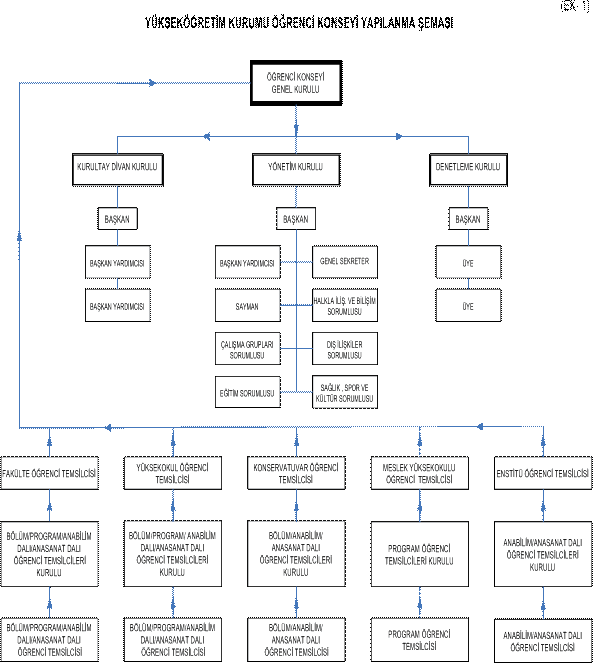 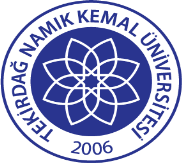 TNKÜ ÖĞRENCİ KONSEYİ YÖNERGESİDoküman No: EYS-YNG-043TNKÜ ÖĞRENCİ KONSEYİ YÖNERGESİHazırlama Tarihi: 01.11.2021TNKÜ ÖĞRENCİ KONSEYİ YÖNERGESİRevizyon Tarihi: --TNKÜ ÖĞRENCİ KONSEYİ YÖNERGESİRevizyon No: 0TNKÜ ÖĞRENCİ KONSEYİ YÖNERGESİToplam Sayfa Sayısı: 9